SESIÓN EXTRAORDINARIA No. 13DE LA COMISION EDILICIA PERMANENTE DE OBRAS PUBLICAS, PLANEACION URBANA Y REGULARIZACION DE LA TENENCIA DE LA TIERRA TEMA 3. Análisis, discusión y en su caso Aprobación y Dictaminación de los Techos Financieros asignados por el Área Técnica, respecto a las Obras Públicas números: 140235R3318 FAISMUN Y RECURSO PROPIO CONSTRUCCIÓN DE EMPEDRADO CON HUELLAS DE RODAMIENTO EN LA CALLE EL GRULLO ENTRE LA AV. OBISPO SERAFÍN VAZQUEZ ELIZALDE Y LA CALLE CUBA, EN LA COLONIA ADOLFO LÓPEZ MATEOS EN CIUDAD GUZMÁN, EN EL MUNICIPIO DE ZAPOTLÁN EL GRANDE JALISCO.PP-03-2023 PRESUPUESTO PARTICIPATIVO REHABILITACIÓN DE CANCHAS DEPORTIVAS Y BAÑOS EN LA UNIDAD DEPORTIVA ROBERTO ESPINOZA EN CIUDAD GUZMÁN, MPIO. DE ZAPOTLÁN EL GRANDE, JALISCO.IntegranteCargoA favorEn contraC. Alejandro Barragán Sánchez Presidente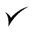 C. Tania Magdalena Bernardino Juárez VocalC. Magali Casillas Contreras Vocal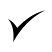 